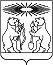 О внесении изменений в постановление администрации Северо-Енисейского района «Об утверждении муниципальной программы «Развитие транспортной системы Северо-Енисейского района»В целях корректировки и уточнения финансирования муниципальной программы «Развитие транспортной системы Северо-Енисейского района», руководствуясь статьей 34 Устава Северо-Енисейского района, ПОСТАНОВЛЯЮ:1. Внести в постановление администрации Северо-Енисейского района «Об утверждении муниципальной программы «Развитие транспортной системы Северо-Енисейского района» от 28.10.2013 № 561-п (в редакции постановлений администрации Северо-Енисейского района от 14.11.2013 № 619-п, от 16.12.2013 № 743-п, от 30.01.2014 № 33-п, от 21.02.2014 № 63-п, от 25.04.2014 № 149-п, от 08.07.2014 № 300-п, от 23.07.2014 № 344-п, от 13.11.2014 № 560-п, от 28.11.2014 № 586-п, от 09.12.2014 № 627-п, от 22.12.2014 № 658-п, от 28.01.2015 № 16-п, от 15.05.2015 № 156-п, от 24.06.2015 № 305-п, от 13.07.2015 № 376-п, от 23.07.2015  №424-п, от 27.08.2015 № 512-п, от 28.09.2015 №589-п, от 13.11.2015 № 675-п, от 08.12.2015 № 780-п, от 17.12.2015 № 811-п) (далее – постановление) следующие изменения:1) Приложение № 2 к приложению № 3 к подпрограмме «Дороги Северо-Енисейского района», являющейся приложением № 1 к муниципальной программе, изложить в новой редакции согласно приложению № 1 к настоящему постановлению;2) в приложении № 1 к постановлению, именуемому «Муниципальная  программа «Развитие транспортной системы Северо-Енисейского района»» (далее – муниципальная программа), раздел «Ресурсное обеспечение муниципальной программы» паспорта муниципальной программы изложить в следующей редакции:3) в разделе 8 «Информация о ресурсном обеспечении и прогнозной оценке расходов на реализацию целей программы» муниципальной программы первый абзац изложить в следующей редакции «Общий объем финансирования программы на 2014-2018 годы составляет 420 897 394,36 рублей, в том числе:2014 год – 57 781 031,29 рублей;2015 год – 129 894 332,01 рублей;2016 год – 86 591 476,05 рублей;2017 год – 75 593 763,01 рублей;2018 год – 71 036 792,00 рублей.»;4)	приложение № 4 к муниципальной программе изложить в новой редакции согласно приложению № 2 к настоящему постановлению;5) приложение №5 к муниципальной программе изложить в новой редакции согласно приложению № 3 к настоящему постановлению;6) в приложении № 2 к муниципальной программе раздел «Объемы и источники финансирования подпрограммы» паспорта подпрограммы 2 «Повышение безопасности дорожного движения в Северо-Енисейском районе» изложить в следующей редакции:7) в приложении № 2 к муниципальной программе в разделе 2.7 «Обоснование финансовых, материальных и трудовых затрат (ресурсное обеспечение подпрограммы) с указанием источников финансирования» подпрограммы 2 «Повышение безопасности дорожного движения в Северо-Енисейском районе» абзац 2,3,4 изложить в следующей редакции:«Общий объем финансирования подпрограммы составит 7 715 091,62  рублей, из них по годам:2014 год - 3 016 497,00 рублей;2015 год – 3 944 887,62 рублей;2016 год - 753 707,00 рублей;2017 год – 0,00 рублей;2018 год – 0,00 рублей.Средства бюджета района, всего – 7 435 491,62 рублей, из них по годам:2014 год - 2 969 697,00 рублей;2015 год – 3 944 887,62 рублей;2016 год - 520 907,00 рублей;2017 год – 0,00 рублей;2018 год – 0,00 рублей.Средства бюджета Красноярского края, всего – 279 600,00 рублей, из них по годам:  2014 год - 46 800,00 рублей;2015 год - 0,00 рублей;2016 год - 232 800,00  рублей;2017 год - 0,00 рублей;2018 год – 0,00 рублей.»;8) приложение № 2 к подпрограмме 2 «Повышение безопасности дорожного движения в Северо-Енисейском районе», являющейся приложением № 2 к муниципальной программе, изложить в новой редакции согласно приложению № 4 к настоящему постановлению;9) в пункте 5 приложения № 5 к подпрограмме «Развитие транспортного комплекса Северо-Енисейского района», являющейся приложением № 3 к муниципальной программе, слова «и в Финансовое управление администрации Северо-Енисейского района» исключить;10) пункт 7 приложения № 5 к подпрограмме «Развитие транспортного комплекса Северо-Енисейского района», являющейся приложением № 3 к муниципальной программе, дополнить текстом следующего содержания:«, а также отчет о фактически выполненном объеме перевозок пассажиров, в рамках выполнения муниципальной программы пассажирских перевозок, согласно приложению к настоящему Порядку.». 2. Опубликовать постановление в газете «Северо-Енисейский ВЕСТНИК» и на официальном сайте муниципального образования Северо-Енисейский район www.admse.ru.3. Настоящее постановление вступает в силу со дня,  следующего за днем его официального опубликования.Глава Северо-Енисейского района                                                        И. М. ГайнутдиновПриложение №1 к постановлению администрации Северо-Енисейскогорайона от 25.02.2016 № 75 -п(Новая редакция приложения № 2к приложению № 3 к подпрограмме «Дороги Северо-Енисейского района»)Отчетоб использовании средств субсидии на финансовое обеспечение затрат, связанных с оказанием населению услуг теплоснабжения в части возмещения затрат по устройству и содержанию автозимника, связанных с доставкой котельно-печного топливаза отчетный период с __________ по ____________ 20__ г.                                     (ежемесячно, нарастающим итогом)Руководитель получателя субсидии                                                                                                                                    (подпись)                                                                                                     (ФИО)Главный бухгалтер получателя субсидии                                                                                                                                           (подпись)                                                                                                     (ФИО)Исполнитель, контактный телефонСогласовано:Заместитель главы района по экономике, анализу и прогнозированию	                                                                                                                                    (подпись)                                                                                                     (ФИО)Приложение № 2 к постановлению администрации Северо-Енисейскогорайона от 25.02.2016 № 75 -п(Новая редакция приложения № 4 к муниципальной программе "Развитие транспортной системы Северо-Енисейского района")Распределение планируемых расходов за счет средств районного бюджета по мероприятиям и подпрограммам муниципальной программыПриложение № 3 к постановлению администрации Северо-Енисейскогорайона от 25.02.2016 № 75 -п(Новая редакция приложения № 5 к муниципальной программе "Развитие транспортной системы Северо-Енисейского района")Ресурсное обеспечение и прогнозная оценка расходов на реализацию целей муниципальной программы Северо-Енисейского района с учетом источников финансирования, в том числе по уровням бюджетной системыПриложение № 4 к постановлению администрации Северо-Енисейскогорайона от 25.02.2016 № 75 -п (Новая редакция приложения № 2 к подпрограмме «Повышение безопасности дорожного движения в Северо-Енисейском районе»)Перечень мероприятий подпрограммы с указанием объема средств на их реализацию и ожидаемых результатовАДМИНИСТРАЦИЯ СЕВЕРО-ЕНИСЕЙСКОГО РАЙОНА ПОСТАНОВЛЕНИЕАДМИНИСТРАЦИЯ СЕВЕРО-ЕНИСЕЙСКОГО РАЙОНА ПОСТАНОВЛЕНИЕ«25»  февраля  2016 г.№  75-пгп Северо-Енисейскийгп Северо-ЕнисейскийРесурсное обеспечение  муниципальной программыОбщий объем финансирования – 420 897 394,36 рублей, из них по годам:2014 год – 57 781 031,29 рублей;2015 год – 129 894 332,01 рублей;2016 год – 86 591 476,05 рублей;2017 год – 75 593 763,01 рублей;2018 год – 71 036 792,00 рублей.Предполагаемые источники финансирования:1. Средства бюджета района, всего – 353 895 852,03 рублей, из них по годам:2014 год – 42 922 858,96 рублей;2015 год – 110 469 362,01 рублей;2016 год – 53 873 076,05 рублей;2017 год – 75 593 763,01 рублей;2018 год – 71 036 792,00 рублей.2. Средства бюджета Красноярского края, всего – 67 001 542,33  рублей, из них по годам:  2014 год –14 858 172,33 рублей;2015 год – 19 424 970,00 рублей;2016 год – 32 718 400,00  рублей;2017 год 0,00 рублей;2018 год – 0,00 рублей.Объемы и источники финансирования подпрограммыОбщий объем финансирования – 7 715091,62 рублей, из них по годам:2014 год - 3 016 497,00 рублей;2015 год - 3 944 887,62 рублей;2016 год – 753 707,00 рублей;2017 год – 0,00 рублей;2018 год – 0,00 рублей.Предполагаемые источники финансирования:1. Средства бюджета района, всего – 7 435 491,62 рублей, из них по годам:2014 год - 2 969 697,00 рублей;2015 год - 3 944 887,62 рублей;2016 год – 520 907,00 рублей;2017 год – 0,00 рублей;2018 год – 0,00 рублей.2. Средства бюджета Красноярского края, всего –279 600,00 рублей, из них по годам:  2014 год - 46 800,00 рублей;2015 год - 0,00 рублей;2016 год – 232 800,00  рублей;2017 год - 0,00 рублей;2018 год – 0,00 рублей.№ п/пНаименование работЕдиница измеренияОбъем выполненных работ (в натуральном выражении)Объем выполненных работ (в стоимостном выражении), тыс. руб.Предусмотрено в соответствии с муниципальной программой, тыс. руб.Перечислено получателю субсидии на отчетную дату, тыс. руб.Остаток неиспользованных средств на отчетную дату, тыс. руб.12345671.Устройство автозимника, в т.ч.:1.1.…..1.2.…..2.Содержание автозимника2.1.…..2.2.……Статус (муниципальная программа, подпрограмма)Наименование  программы, подпрограммыНаименование ГРБСКод бюджетной классификацииКод бюджетной классификацииКод бюджетной классификацииКод бюджетной классификацииРасходы, в том числе по годам реализации программы, (руб.)Расходы, в том числе по годам реализации программы, (руб.)Расходы, в том числе по годам реализации программы, (руб.)Расходы, в том числе по годам реализации программы, (руб.)Расходы, в том числе по годам реализации программы, (руб.)Расходы, в том числе по годам реализации программы, (руб.)Статус (муниципальная программа, подпрограмма)Наименование  программы, подпрограммыНаименование ГРБСГРБСРзПрЦСРВР20142015201620172018Итого на периодМуниципальная программа"Развитие транспортной системы Северо-Енисейского района" всего расходные обязательства  по программе441ххх57781031,29129894332,0186 591 476,0575 593 763,0171 036 792,00420 897 394,36Муниципальная программа"Развитие транспортной системы Северо-Енисейского района" в том числе по ГРБС -Администрация Северо-Енисейского района441ххх57781031,29129894332,0186 591 476,0575 593 763,0171 036 792,00420 897 394,36Подпрограмма 1"Дороги Северо-Енисейского района"всего расходные обязательства  по программе441ххх34 927 812,94104328524,5463 295 869,0551 744 463,0145 851 892,00300 148 561,54Подпрограмма 1"Дороги Северо-Енисейского района"в том числе по ГРБС - Администрация Северо-Енисейского района441ххх34 927 812,94104328524,5463 295 869,0551 744 463,0145 851 892,00300 148 561,54Подпрограмма 2"Повышение безопасности дорожного движения в Северо-Енисейском районе"всего расходные обязательства  по программе441ххх3 016 497,003 944 887,62753 707,000,000,007 715 091,62Подпрограмма 2"Повышение безопасности дорожного движения в Северо-Енисейском районе"в том числе по ГРБС - Администрация Северо-Енисейского района441ххх3 016 497,003 944 887,62753 707,000,000,007 715 091,62Подпрограмма 3"Развитие транспортного комплекса Северо-Енисейского района"всего расходные обязательства  по программе441ххх19 836 721,3521 620 919,8522 541 900,0023 849 300,0025 184 900,00113 033 741,20Подпрограмма 3"Развитие транспортного комплекса Северо-Енисейского района"в том числе по ГРБС - Администрация Северо-Енисейского района441ххх19 836 721,3521 620 919,8522 541 900,0023 849 300,0025 184 900,00113 033 741,20СтатусНаименование муниципальной программы, подпрограммы муниципальной программыОтветственный исполнитель, соисполнителиОценка расходов, в том числе по годам реализации программы, (руб.)Оценка расходов, в том числе по годам реализации программы, (руб.)Оценка расходов, в том числе по годам реализации программы, (руб.)Оценка расходов, в том числе по годам реализации программы, (руб.)Оценка расходов, в том числе по годам реализации программы, (руб.)Оценка расходов, в том числе по годам реализации программы, (руб.)СтатусНаименование муниципальной программы, подпрограммы муниципальной программыОтветственный исполнитель, соисполнители20142015 2016 20172018 итого на период Муниципальная программа"Развитие транспортной системы Северо-Енисейского района" Всего                    57781031,29129894332,0186 591 476,0575 593 763,0171 036 792,00420 897 394,36Муниципальная программа"Развитие транспортной системы Северо-Енисейского района" в том числе:             Муниципальная программа"Развитие транспортной системы Северо-Енисейского района" местный бюджет42 922 858,96110469362,0153873076,0575 593 763,0171 036 792,00353 895 852,03Муниципальная программа"Развитие транспортной системы Северо-Енисейского района" краевой бюджет           14 858 172,3319424970,0032718400,000,000,0067 001 542,33Муниципальная программа"Развитие транспортной системы Северо-Енисейского района" дорожный фонд0,000,000,000,000,000,00Муниципальная программа"Развитие транспортной системы Северо-Енисейского района" внебюджетные  источники                 0,000,000,000,000,000,00Муниципальная программа"Развитие транспортной системы Северо-Енисейского района" юридические лица0,000,000,000,000,000,00Подпрограмма 1"Дороги Северо-Енисейского района"Администрация Северо-Енисейского районаПодпрограмма 1"Дороги Северо-Енисейского района"Всего                    34 927 812,94104328524,5463 295 869,0551 744 463,0145 851 892,00300 148 561,54Подпрограмма 1"Дороги Северо-Енисейского района"в том числе:             Подпрограмма 1"Дороги Северо-Енисейского района"местный бюджет    20 116 440,6184903554,5430 810 269,0551 744 463,0145 851 892,00233 426 619,21Подпрограмма 1"Дороги Северо-Енисейского района"краевой бюджет           14 811 372,3319424970,0032 485 600,000,000,0066 721 942,33Подпрограмма 1"Дороги Северо-Енисейского района"дорожный фонд0,000,000,000,000,000,00Подпрограмма 1"Дороги Северо-Енисейского района"внебюджетные  источники                 0,000,000,000,000,000,00Подпрограмма 1"Дороги Северо-Енисейского района"юридические лица0,000,000,000,000,000,00Подпрограмма 2"Повышение безопасности дорожного движения в Северо-Енисейском районе"Администрация Северо-Енисейского районаПодпрограмма 2"Повышение безопасности дорожного движения в Северо-Енисейском районе"Всего                    3 016 497,003 944 887,62753 707,000,000,007 715 091,62Подпрограмма 2"Повышение безопасности дорожного движения в Северо-Енисейском районе"в том числе:             Подпрограмма 2"Повышение безопасности дорожного движения в Северо-Енисейском районе"местный бюджет 2 969 697,003 944 887,62520 907,000,000,007 435 491,62Подпрограмма 2"Повышение безопасности дорожного движения в Северо-Енисейском районе"краевой бюджет           46 800,000,00232 800,000,000,00279 600,00Подпрограмма 2"Повышение безопасности дорожного движения в Северо-Енисейском районе"внебюджетные  источники                 0,000,000,000,000,000,00Подпрограмма 2"Повышение безопасности дорожного движения в Северо-Енисейском районе"юридические лица0,000,000,000,000,000,00Подпрограмма 3"Развитие транспортного комплекса Северо-Енисейского района"Администрация Северо-Енисейского районаПодпрограмма 3"Развитие транспортного комплекса Северо-Енисейского района"Всего                    19 836 721,3521 620 919,8522 541 900,0023 849 300,0025 184 900,00113 033 741,20Подпрограмма 3"Развитие транспортного комплекса Северо-Енисейского района"в том числе:             Подпрограмма 3"Развитие транспортного комплекса Северо-Енисейского района"местный бюджет 19 836 721,3521 620 919,8522541900,0023849300,0025184900,00113 033 741,20Подпрограмма 3"Развитие транспортного комплекса Северо-Енисейского района"краевой бюджет           0,00,00,00,000,000,0Подпрограмма 3"Развитие транспортного комплекса Северо-Енисейского района"внебюджетные  источники                 0,00,00,00,000,000,0Подпрограмма 3"Развитие транспортного комплекса Северо-Енисейского района"юридические лица0,00,00,00,000,000,0Цели, задачи, мероприятия подпрограммыГРБС Код бюджетной классификацииКод бюджетной классификацииКод бюджетной классификацииКод бюджетной классификацииРасходы, в том числе по годам реализации программы, (руб.)Расходы, в том числе по годам реализации программы, (руб.)Расходы, в том числе по годам реализации программы, (руб.)Расходы, в том числе по годам реализации программы, (руб.)Расходы, в том числе по годам реализации программы, (руб.)Расходы, в том числе по годам реализации программы, (руб.)Ожидаемый результат от реализации подпрограммного мероприятия (в натуральном выражении)Цели, задачи, мероприятия подпрограммыГРБС ГРБСРзПрЦСРВРотчетный финансовый год2014 годтекущий финансовый год 2015 годпервый годпланового периода2016 годвторой годпланового периода2017 годтретий годпланового периода2018 годИтого на период12345678910111213Программа «Развитие транспортной системы Северо-Енисейского района» Программа «Развитие транспортной системы Северо-Енисейского района» Программа «Развитие транспортной системы Северо-Енисейского района» Программа «Развитие транспортной системы Северо-Енисейского района» Программа «Развитие транспортной системы Северо-Енисейского района» Программа «Развитие транспортной системы Северо-Енисейского района» Подпрограмма «Повышение безопасности дорожного движения в Северо-Енисейском районе»Подпрограмма «Повышение безопасности дорожного движения в Северо-Енисейском районе»Подпрограмма «Повышение безопасности дорожного движения в Северо-Енисейском районе»Подпрограмма «Повышение безопасности дорожного движения в Северо-Енисейском районе»Подпрограмма «Повышение безопасности дорожного движения в Северо-Енисейском районе»Подпрограмма «Повышение безопасности дорожного движения в Северо-Енисейском районе»Цель подпрограммы: Обеспечение дорожной безопасностиЦель подпрограммы: Обеспечение дорожной безопасностиЦель подпрограммы: Обеспечение дорожной безопасностиЦель подпрограммы: Обеспечение дорожной безопасностиЦель подпрограммы: Обеспечение дорожной безопасностиЦель подпрограммы: Обеспечение дорожной безопасностиЗадача 1: Снижение влияния дорожных условий на безопасность дорожногодвиженияЗадача 1: Снижение влияния дорожных условий на безопасность дорожногодвиженияЗадача 1: Снижение влияния дорожных условий на безопасность дорожногодвиженияЗадача 1: Снижение влияния дорожных условий на безопасность дорожногодвиженияЗадача 1: Снижение влияния дорожных условий на безопасность дорожногодвиженияЗадача 1: Снижение влияния дорожных условий на безопасность дорожногодвиженияМероприятие 1:Приобретение и установка дорожных знаков, неровностей искусственных дорожных, нанесение дорожной разметки и дорожной горизонтальной разметки пешеходных переходов,  устройство ограничивающих пешеходных ограждений у пешеходных переходов в населенных пунктах районаХХХХ3016497,003873321,00753707,000,000,007643525,00По состоянию на 01.01.2019 установленных дорожных знаков не менее 1053 шт.;установленных неровностей искусственных дорожных не менее 12 шт.; нанесение дорожной разметки не менее 3,68 км.; нанесение дорожной горизонтальной разметки не менее 16 пешеходных переходов, устройство не менее 800 метров ограничивающих пешеходных ограждений у пешеходных переходов.1.1.Приобретение и установка дорожных знаков (1.23 "Дети" на пленке алмазного типа) на участках автодорог местного значения вблизи детского учреждения (школы), на проезжей части которых возможно появление детейАдминистрация Северо-Енисейского района4410409123000124451500,000,000,000,000,0051500,00установленных дорожных знаков не менее 4 шт.1.1.1.Долевое участие в финансировании расходов на приобретение и установку дорожных знаков (1.23 "Дети" на пленке алмазного типа) на участках автодорог местного значения вблизи детского учреждения (школы), на проезжей части которых возможно появление детейАдминистрация Северо-Енисейского района441040912300012444700,000,000,000,000,004700,00установленных дорожных знаков не менее 4 шт.1.1.2. Субсидия на приобретение и установку дорожных знаков на участках автодорог местного значения вблизи детского учреждения (школы), на проезжей части которых возможно появление детейАдминистрация Северо-Енисейского района4410409123749124446800,000,000,000,000,0046800,00установленных дорожных знаков не менее 4 шт.1.2.Приобретение и установка дорожных знаков в гп Северо-ЕнисейскийАдминистрация Северо-Енисейского района441040912300022442712270,000,000,000,000,002712270,00установленных дорожных знаков не менее 596 шт.1.3.Приобретение и установка неровностей искусственных дорожных (НИД) «Лежачий полицейский» в гп Северо-ЕнисейскийАдминистрация Северо-Енисейского района44104091230008244252727,000,000,000,000,00252727,00установленных неровностей искусственных дорожных (НИД) «Лежачий полицейский» не менее 12 шт.1.4.Расходы на приобретение, доставку и установку дорожных знаков в п. ТеяАдминистрация Северо-Енисейского района441040912383512440,00964374,000,000,000,00964374,00установленных дорожных знаков не менее 211шт.1.5.Расходы на приобретение, доставку и установку дорожных знаков в п. Новая Калами и в п. ЕнашимоАдминистрация Северо-Енисейского района441040912383522440,00777072,000,000,000,00777072,00установленных дорожных знаков не менее 173 шт.1.6. Расходы на приобретение, доставку и установку дорожных знаков в гп Северо-ЕнисейскийАдминистрация Северо-Енисейского района441040912387182440,0059950,000,000,000,0059950,00установленных дорожных знаков не менее 37 шт.1.7. Расходы на приобретение, доставку и установку дорожных знаков в п. ВангашАдминистрация Северо-Енисейского района441040912383982440,00112809,000,000,000,00112809,00установленных дорожных знаков не менее 26 шт.1.8.Расходы на приобретение, доставку и установку дорожных знаков в п. ВельмоАдминистрация Северо-Енисейского района441040912387202440,0047070,000,000,000,0047070,00установленных дорожных знаков не менее 8 шт.1.9. Нанесение дорожной горизонтальной разметки 16 пешеходных переходов в гп Северо-Енисейский по ул. Ленина, 1, ул. Ленина, 5Г, ул. Ленина, 7, ул. Ленина, 42, ул. Ленина, 48, ул. Карла Маркса, 26, ул. Донского, 41А, ул. Набережная, 1, ул. Набережная, 10, ул. Капитана Тибекина, 1, ул. 40 лет Победы, 12А, на автомобильном кольце по ул. Ленина (5 единиц).Администрация Северо-Енисейского района441040912383932440,00100000,000,000,000,00100000,00Нанесение дорожной разметки на 16 пешеходных переходах 1.10.  Устройство ограничивающих пешеходных ограждений у пешеходных переходов вблизи детских учреждений по ул. Донского, 41А, ул. Карла Маркса, 26, ул. Ленина, 7, ул. 40 лет Победы, 12А в гп Северо-ЕнисейскийАдминистрация Северо-Енисейского района441040912387222440,001812046,000,000,000,001812046,00Устройство не менее 800 метров ограничивающих пешеходных ограждений у пешеходных переходов вблизи детских учреждений1.11. Нанесение термопластика дорожной горизонтальной разметки на 16 пешеходных переходах в гп Северо-Енисейский по ул. Ленина, 1, ул. Ленина, 5Г, ул. Ленина, 7, ул. Ленина, 42, ул. Ленина, 48, ул. Карла Маркса, 26, ул. Донского, 41А, ул. Набережная, 1, ул. Набережная, 10, ул. Капитана Тибекина, 1, ул. 40 лет Победы, 12А, на автомобильном кольце по ул. Ленина (5 единиц).Администрация Северо-Енисейского районаХХХХ0,000,00753707,000,000,00753707,001.11.1. Субсидия из краевого бюджета бюджетуСеверо-Енисейского района Красноярского края на обустройство пешеходных переходов и нанесение дорожной разметки на автомобильных дорогах общего пользования местного значения Северо-Енисейского районаАдминистрация Северо-Енисейского района441040912300749202440,000,00232800,000,000,00232800,00Нанесение термопластика дорожной горизонтальной разметки на 16 пешеходных переходах1.11.2. Долевое участие в финансировании субсидии из краевого бюджета бюджетуСеверо-Енисейского района Красноярского края на обустройство пешеходных переходов и нанесение дорожной разметки на автомобильных дорогах общего пользования местного значения Северо-Енисейского районаАдминистрация Северо-Енисейского района441040912300S49202440,000,00520907,000,000,00520907,00Нанесение термопластика дорожной горизонтальной разметки на 16 пешеходных переходахМероприятие 2:Проведение лабораторных исследований искусственной освещенности пешеходных пешеходов в населенных пунктах Северо-Енисейского района441040912387862440,0071 566 ,620,000,000,0071 566 ,62Количество пешеходных переходов прошедших лабораторные исследования, в том числе:гп Северо-Енисейский – 15 шт;п. Новая Калами – 2 шт;п. Тея – 2 шт;п. Вельмо – 1 шт;п. Брянка – 1 шт.Итого по Подпрограмме3016497,003944887,62753 707,000,000,007715091,62